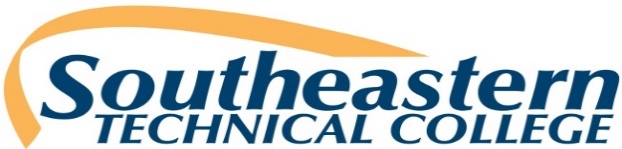 POSITION: Commercial Truck Driving Instructor, Part-TimeLOCATION:  Vidalia and Swainsboro CampusesPOSITION DESCRIPTION: Hands-on Instruction and supervision of students in the Commercial Truck Driving Program. Commercial Truck Driving instructors are subject to random drug and alcohol screens according to FMCSA regulations as a condition of employment. Please contact the Truck Driving Range with questions about the position at (912) 538-3138.MINIMUM QUALIFICATIONS:Current CDL License3 years driving experience in the past 7 years2 years over the road driving per FMCSA rulesSuccessfully pass a criminal background check and drug screenSALARY/BENEFITS:  Salary is commensurate with education and experience. This position is a part-time, temporary position, based on each semester’s student enrollment and does not include benefits or a promise of future full-time employment.APPLICATION DEADLINE:  Open until filledAPPLICATION PROCEDURES:  All application packets MUST be completed via the Online Job Center.  As part of the application process, interested candidates will also be required to upload other documents such as a resume and transcripts (see job center listing for more details).  For more information regarding this position or application instructions, please contact the Human Resources Office at 912-538-3230 or 478-289-2251 dfee@southeasterntech.edu.As set forth in its student catalog, Southeastern Technical College does not discriminate on the basis of race, color, creed, national or ethnic origin, sex, religion, disability, age, political affiliation or belief, genetic information, veteran status, or citizenship status (except in those special circumstances permitted or mandated by law).  The following persons have been designated to handle inquires regarding the non-discrimination policies:Helen Thomas, Section 504 Coordinator, Room 108, (912) 538-3126